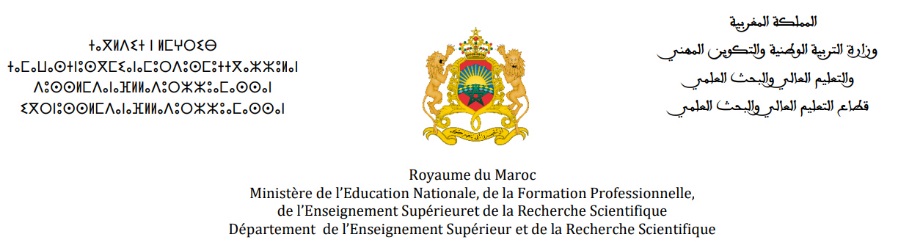 فهرستعريف المسلكأهداف التكوينالمهارات المراد تحصيلهامنافذ التكوينشروط الولوج والمعارف اللازمة الارتباط بين التكوين والتكوينات المتوفرة بالجامعة (الجسور بين المسلك ومسالك أخرى بالمؤسسة أو بالجامعة ، ترابط المسلك مع الإجازة ،...)تنظيم وحدات المسلك الفريق البيداغوجي8. الفريق البيداغوجي (تابع)الوسائل المادية واللوجيستيكية الخاصة واللازمة للأجرأة الجيدة للمسلكالشراكة والتعاون (تحديد الطبيعة والكيفية )1.10. الشراكة الجامعية (إرفاق رسائل التعهدات، بالنسبة للمؤسسات من خارج الجامعة)2.10. الشراكة مع القطاع المهني والاجتماعي (إرفاق رسائل التعهدات)3.10. شراكات أخرى (حدد / إرفاق رسائل التعهدات)عناصر أخرى ترونها مجديةوصف الوحدة 1.1. أهداف الوحدة2.1.  المعارف اللازم اكتسابها مسبقا (تحديد الوحدة أو الوحدات اللازم استيفاؤها مسبقا وكذا الفصل المعني)3.1. الغلاف الزمني (تكون الأعمال التوجيهية إلزامية في الوحدات الأساسية)4.1. وصف محتوى الوحدة وصف مفصل لتدريس وأنشطة الوحدة المرتقبة بالوحدة: دروس، أعمال توجيهية، أشغال تطبيقية، أنشطة تطبيقية،...5.1. إجراءات تنظيم الأنشطة التطبيقيةوصف العمل الشخصي للطالب، عند الاقتضاء؛تقييم المعارفطرق تقييم المعارف نقطة الوحدة (تحديد التوازنلمختلف تقييمات الوحدة)إجراءات استيفاء الوحدةالمنسق البيداغوجي والفريق البيداغوجي للوحدة (تذكير : المنسق البيداغوجي أستاذ التعليم العالي أو أستاذ مؤهل، ينتمي للشعبة التي تنتمي إليها الوحدة)عناصر أخرى مجديةبالنسبة للماستريعد التدريب أو الرسالة من أجل التهيئ للبحث إلزاميا خلال الفصل الرابع.غير أنه يمكن مباشرة مواضيع التدريب أو الرسالة ابتداء من الفصل الثالث. ويمكن تهييئ التدريب أو الرسالة في بنية للبحث تابعة للجامعة أو لمؤسسة عمومية أو شبه عمومية أو خاصة أو أي مؤسسة ذات الصلة بمجال تكوين المسلك.  بالنسبة للماستر المتخصص يعد التدريب بالوسط المهني إلزاميا خلال الفصل الرابع. غير أنه يمكن مباشرة مواضيع التدريب ابتداء من الفصل الثالث. ينجز التدريب بمقاولة خاصة أو شبه عمومية أو عمومية أو إدارة أو جماعة محلية أو أي مؤسسة ذات الصلة بالمجال المهني للمسلك. وينصب التدريب على الاتصال المباشر للطالب بالوسط السوسيو مهني والاطلاع على كيفية تسيير هذا الوسط على المستويين التقني والبشري. ومن خلال التدريب، يتطرق الطالب إلى إشكالية خاصة بمؤسسة سوسيومهنية. ويؤطر التدريب بصفة مشتركة من لدن هذه المؤسسة والمؤسسة الجامعية التي ينتمي إليها الطالب.يمثل الغلاف الزمني للتدريب أو الرسالة %25 من الغلاف الزمني الإجمالي للمسلك و يعادل6 وحدات، أي فصل دراسي. ويكون التدريب أو الرسالة موضوع تقرير ويعرضه أمام لجنة ويتم تنقيطه. وتضم لجنة مناقشة التدريب أو الرسالة ثلاث أعضاء على الأقل من المتدخلين بالمسلك من بينهم مؤطر التدريب.  وصفي التدريب أو الرسالةالأهدافالمدة الزمنيةالمكانالأنشطة المرتقبةالتأطيرإجراءات التقييمإجراءات الاستيفاءتاريخ الوصولتاريخ الوصولالرقم التسلسلي(كتابة ل.و.ت.ت.ع)تاريخ الوصولتاريخ الوصولالرقم التسلسلي(كتابة ل.و.ت.ت.ع).….../ ……/........….../ ……/.......الملف الوصفي لطلب الاعتمادالماسترالماستر المتخصصالملف الوصفي لطلب الاعتمادالماسترالماستر المتخصصطلب تجديد الاعتماد وفق الضوابط البيداغوجية الجديدةطلب جديدالجامعةالمؤسسة التي يتبع لها المسلكالشعبة التي ينتمي إليها المسلكعنوان المسلك (العنوان في لغة تدريس المسلك والعنوان باللغة العربية)الاختيارات، عند الاقتضاء (العنوان في لغة تدريس المسلك والعنوان باللغة العربية)دورة 2021 _ آخر آجال لتقديم طلبات الاعتماد: 19 فبراير 2021دورة 2021 _ آخر آجال لتقديم طلبات الاعتماد: 19 فبراير 2021هاميضم هذا الملف الوصفي16 صفحة، ويتعين تعبئته بكل دقة وإرساله إلىكتابة اللجنة الوطنية لتنسيق التعليم العالي (مديرية التعليم العالي والتنمية البيداغوجية) وذلك قبل تاريخ 19 فبراير 2021، متضمن لآراء وتأشيرات كل من :المنسق البيداغوجي للمسلك؛رئيس الشعبة التي ينتمي إليها المسلك؛رئيس مجلس المؤسسة التي يتبع لها المسلك؛رئيس مجلس الجامعة.يتعين إرسال طلب الاعتمادفي نسخة ورقية ونسخة رقمية من فئة Word ونسخة رقمية من فئةPDF متضمنتان للآراء والتأشيرات المطلوبة وكذا الملحقات.يجب عند إعداد طلب الاعتماد، احترام الضوابط البيداغوجية الوطنية.كما يتعين أن يكون عرض تكوين الجامعة منسجما وأن يرتكز على معايير الجدوى والجودة والملاءمة والاستعمال الأمثل للموارد البشرية والمادية على صعيد الشعبة والمؤسسة والجامعة وأن يستجيب طلب الاعتماد للإمكانات البشرية والمادية اللازمة لأجرأة جيدة للمسالك.عند إعداد المسالك، يجب مراعاة وضع جذوع مشتركة بين المسالك في نفس الحقل المعرفي بهدف مد الجسور بين مسالك المؤسسة أو مع مسالك خارج المؤسسة، كما ينبغي تفادي تعدد المسالك في نفس التخصص. ويتم إعداد مشروع المسلك وفق الملف الوصفي لطلب الاعتماد المعد لهذا الغرض، من طرف فريق بيداغوجي ينتمي لشعبة أو لعدة شعب. كم ينبغي تقييم مشاريع المسالك على صعيد المؤسسة والجامعة والتحقق من احترام المشاريع للضوابط البيداغوجية الوطنية. ويتم تقديم مشروع المسلك، متضمنا لرأي وتأشيرة الشعبة التي ينتمي لها المسلك، إلى مجلس المؤسسة قصد المصادقة عليه تم إلى مجلس الجامعة. وبعد المصادقة عليه من لدن مجلس المؤسسة ومجلس الجامعة، يوجه طلب الاعتماد إلى الوزارة قصد الاعتماد.ترفق طلبات اعتماد مسالك الجامعة بورقة تقديمية لعرض التكوين الشامل للجامعة (الجدوى، الترابط بين المسالك، مسارات التكوين والجسور بين التكوينات،).ويتعين إرفاق كل طلب للاعتماد ب:سيرة ذاتية موجزة للمنسق البيداغوجي للمسلك؛تعهدات المتدخلين من خارج الجامعة؛تعهدات الشركاء الاقتصاديين والمهنيين. إذا كان المجال المخصص لكل خانة غير كاف، من الممكن استعمال أوراق إضافية.إبداء الرأي والتأشيرةالمنسق البيداغوجي للمسلك**المنسق البيداغوجي أستاذ التعليم العلي أو أستاذ مؤهل، ينتمي للشعبة التي ينتمي إليها المسلك*إرفاق سيرة ذاتية موجزة للمنسق البيداغوجي للمسلكالمنسق البيداغوجي للمسلك**المنسق البيداغوجي أستاذ التعليم العلي أو أستاذ مؤهل، ينتمي للشعبة التي ينتمي إليها المسلك*إرفاق سيرة ذاتية موجزة للمنسق البيداغوجي للمسلكالمنسق البيداغوجي للمسلك**المنسق البيداغوجي أستاذ التعليم العلي أو أستاذ مؤهل، ينتمي للشعبة التي ينتمي إليها المسلك*إرفاق سيرة ذاتية موجزة للمنسق البيداغوجي للمسلكالشـعـبة:المؤسـسة:  المؤسـسة:  التخصص:  الرتـبة:الاسم والنسبالبريد الإلكتروني :الفاكس:الهاتف:  التاريخ والتوقيع:التاريخ والتوقيع:التاريخ والتوقيع:رئيس الشعبة التي ينتمي إليها المسلكيتعين بأن يرتكز رأي الشعبة المعبر عنه من طرف رئيسها، على معايير الجودة والملاءمة والجدوى والاستعمال الأمثل للموارد البشرية والمادية على صعيد الشعبة.رأي إيجابي رأي سلبيتبريرات طلب الاعتماد:التاريخ وتوقيع وخاتم رئيس الشعبة:إبداء الرأي و التأشيرةرئيس المؤسسة التي يتبعلها المسلكيتعين بأن يرتكز رأي مجلس المؤسسة المعبر عنه من طرف رئيسه، على معايير الجودة والملاءمة والجدوى والاستعمال الأمثل للموارد البشرية والمادية على صعيد المؤسسة.رأي إيجابي رأي سلبيتبريرات طلب الاعتماد:التاريخ وتوقيع وخاتم رئيس المؤسسة:رئيس الجامعةيتعين بأن يرتكز رأي مجلس الجامعة المعبر عنه من طرف رئيسه، على معايير الجودة والملاءمة والجدوى والاستعمال الأمثل للموارد البشرية والمادية على صعيد الجامعة.رأي إيجابي رأي سلبيتبريرات طلب الاعتماد:التاريخ وتوقيع وخاتم رئيس الجامعة:رقم الصفحةعنوان الوحدةالملف الوصفي للوحدة رقم:123456789101112131415161718التدريب أو الرسالة19التدريب أو الرسالة20التدريب أو الرسالة21التدريب أو الرسالة22التدريب أو الرسالة23التدريب أو الرسالة24عنوانالمسلك:الاختبارات، عند الاقتضاء:المادة أو المواد (مرتبة حسب الأهمية بالنسبة للمسلك):تخصص أو تخصصات الدبلوم:المفاهيم المحددة للمسلك:1.5.شروط القبول (تنص الضابطة 3 على أن انتقاء المرشحين يتم بناء على اختبار كتابي إضافة لأي طريقة أخرى محددة في الملف الوصفي للمسلك)الدبلومات المتطلبة:المعارف البيداغوجية الخاصة:طرق الانتقاء:دراسة الملف (توضيح معايير الانتقاء: الميزات، عدد السنوات الدراسية، نقط المواد الأساسية، إلخ …)اختبار كتابي مقابلة طريقة أخرى (تحديدها):2.5. الأعداد المرتقبة للطلبة :الفوجالأول:السنة الجامعية:.........../...............الفوج الثاني:السنة الجامعية:.........../...............الفوج الثالث:السنة الجامعية:.........../..............المنسق البيداغوجي للوحدة(المنسق البيداغوجي أستاذ التعليم العالي أو أستاذ مؤهل، متدخل في الوحدة وينتمي للشعبة التي تنتمي إليها الوحدة)المنسق البيداغوجي للوحدة(المنسق البيداغوجي أستاذ التعليم العالي أو أستاذ مؤهل، متدخل في الوحدة وينتمي للشعبة التي تنتمي إليها الوحدة)المنسق البيداغوجي للوحدة(المنسق البيداغوجي أستاذ التعليم العالي أو أستاذ مؤهل، متدخل في الوحدة وينتمي للشعبة التي تنتمي إليها الوحدة)المنسق البيداغوجي للوحدة(المنسق البيداغوجي أستاذ التعليم العالي أو أستاذ مؤهل، متدخل في الوحدة وينتمي للشعبة التي تنتمي إليها الوحدة)المنسق البيداغوجي للوحدة(المنسق البيداغوجي أستاذ التعليم العالي أو أستاذ مؤهل، متدخل في الوحدة وينتمي للشعبة التي تنتمي إليها الوحدة)الوحدةالوحدةالوحدةالوحدةالوحدةالرتبةالتخصصالشعبةالمؤسسة / الجامعةالاسم والنسبشعبة انتماء الوحدةطبيعة الوحدة(أساسية / تكميلية)الغرف الزمنيعنوان الوحدةالرقم1الفصل 12الفصل 13الفصل 14الفصل 15الفصل 16الفصل 17الفصل 1مجموع الغلاف الزمني للفصل 1مجموع الغلاف الزمني للفصل 1الفصل 11الفصل 22الفصل 23الفصل 24الفصل 25الفصل 26الفصل 27الفصل 2مجموع الغلاف الزمني للفصل 2مجموع الغلاف الزمني للفصل 2الفصل 21الفصل 32الفصل 33الفصل 34الفصل 35الفصل 36الفصل 3مجموع الغلاف الزمني للفصل 3مجموع الغلاف الزمني للفصل 3الفصل 3التدريب أو الرسالةالتدريب أو الرسالةالتدريب أو الرسالة1الفصل 4التدريب أو الرسالةالتدريب أو الرسالةالتدريب أو الرسالة2الفصل 4التدريب أو الرسالةالتدريب أو الرسالةالتدريب أو الرسالة3الفصل 4التدريب أو الرسالةالتدريب أو الرسالةالتدريب أو الرسالة4الفصل 4التدريب أو الرسالةالتدريب أو الرسالةالتدريب أو الرسالة5الفصل 4التدريب أو الرسالةالتدريب أو الرسالةالتدريب أو الرسالة6الفصل 4مجموع الغلاف الزمني للفصل 4مجموع الغلاف الزمني للفصل 4الفصل 4طبيعة التدخلطبيعة التدخلالرتبةالتخصصالشعبةالاسم والنسبالطبيعة (دروس، أعمال توجيهية، أعمال تطبيقية،   تأطير مشاريع.......)الوحدات موضوع التدخلالرتبةالتخصصالشعبةالاسم والنسبالمتدخلين من المؤسسةالمتدخلين من مؤسسات جامعية أخرى تنتمي للجامعة (تحديد المؤسسة) :طبيعة التدخلطبيعة التدخلالرتبةالتخصصالشعبةالاسم والنسبالطبيعة (دروس، أعمال توجيهية، أعمال تطبيقية،  تأطير مشاريع.......)الوحدات موضوع التدخلالرتبةالتخصصالشعبةالاسم والنسبالمتدخلين من مؤسسات للتكوين من خارج الجامعة (تحديد المؤسسة / ارقق رسائل تعهدات المعنيينبالأمر)المتدخلين من القطاعات الاقتصادية والاجتماعية* (تحديد المؤسسة / ارقق رسائل تعهدات المعنيين بالأمر)الوسائل المرتقبةالوسائل المتوفرةطبيعة وكيفية الشراكةالمؤسسةطبيعة وكيفية الشراكة مجال نشاط المؤسسةالمؤسسةطبيعة وكيفية الشراكة مجال نشاط المؤسسةالمؤسسةالملف الوصفي للوحدةالرقم التسلسلي للوحدةعنوان الوحدةطبيعة الوحدة (أساسية / تكميلية/ أداوتية)الفصل الذي تنتمي إليه الوحدةالشعبة التي تنتمي إليها الوحدةالمؤسسة التي تتبع لها الوحدةالغلاف الزمنيالغلاف الزمنيالغلاف الزمنيالغلاف الزمنيالغلاف الزمنيالغلاف الزمنيالغلاف الزمنيمكونات الوحدةمجموع الغلاف الزمني للوحدةتقييم المعارفعمل شخصيأنشطة تطبيقية (عملميداني،تدريب، آخر "تحدده"أشغال تطبيقيةأعمال توجيهيةدروس100%النسبة المئوية%امتحان نهاية الفصلتقييم مستمر (تحديد:روائز أو اختبار شفوي أو فروض أو عروض أو تقارير تدريب أوطريقة أخرى)طبيعة التدخل(دروس، أعمال التوجيهية، أشغال تطبيقية،   تأطير تداريب أ ومشاريع،...)المؤسسةالشعبةالتخصصالرتبةالمنسق البيداغوجي:الاسم والنسبالمتدخلين:الاسم والنسبالملف الوصفي للتدريبأو الرسالة